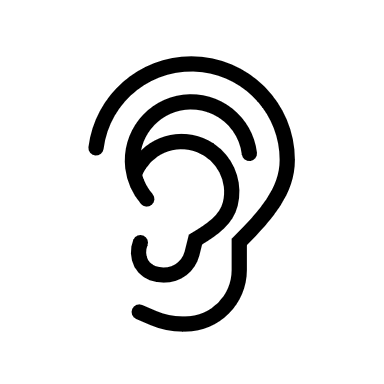 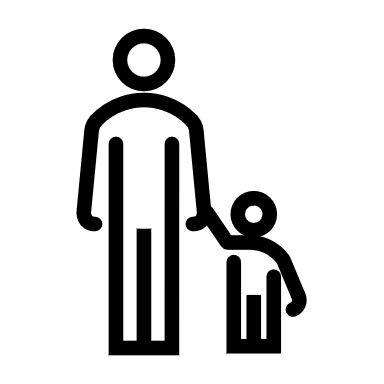 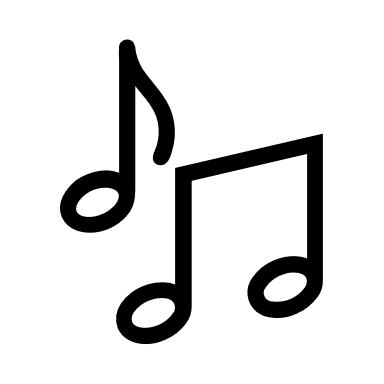 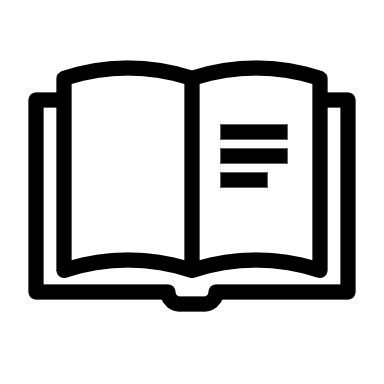 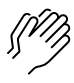 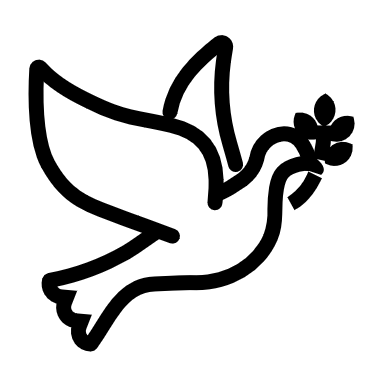 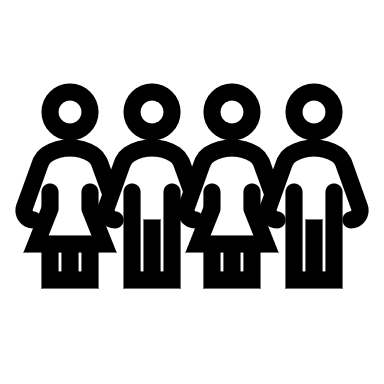 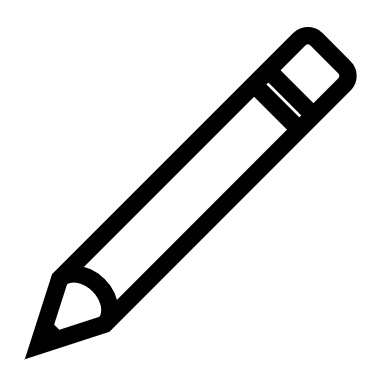 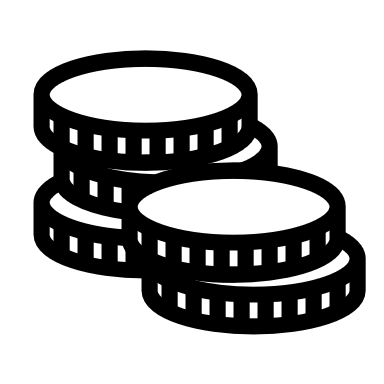 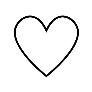 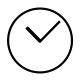 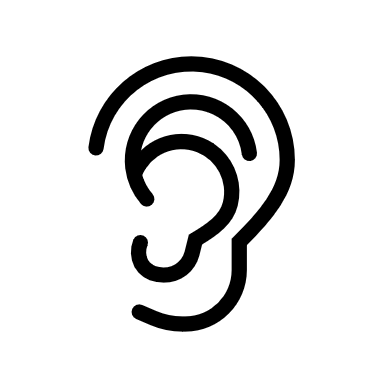 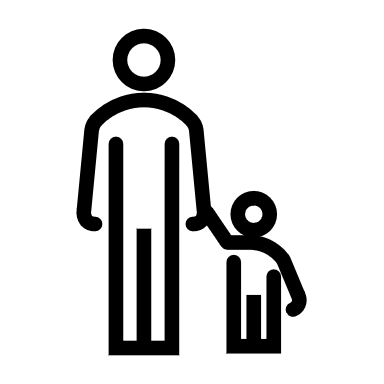 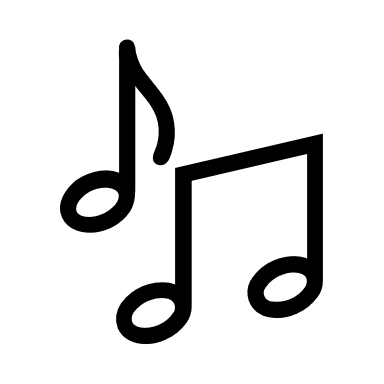 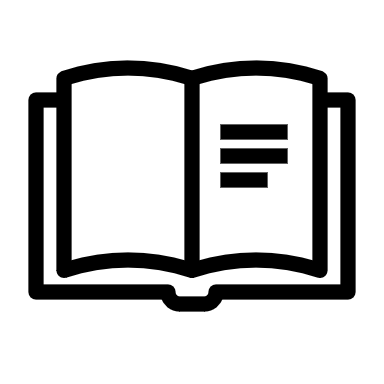 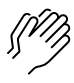 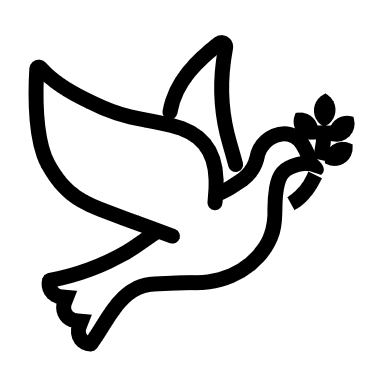 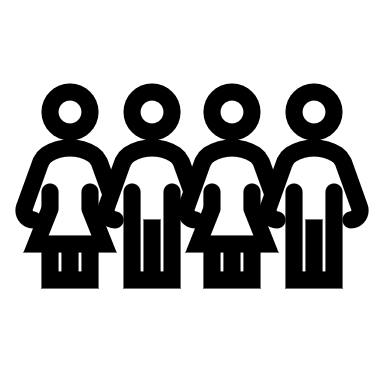 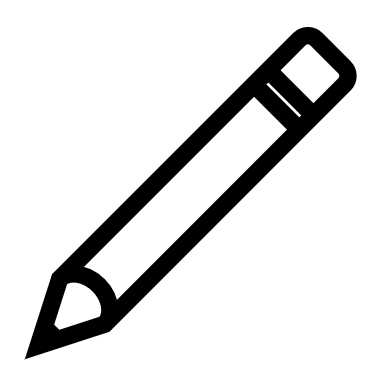 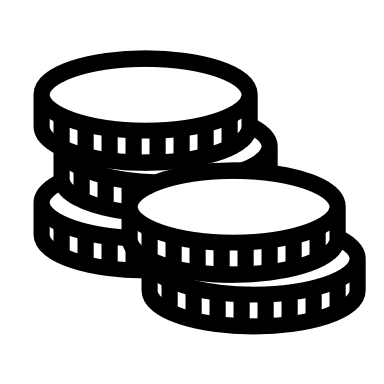 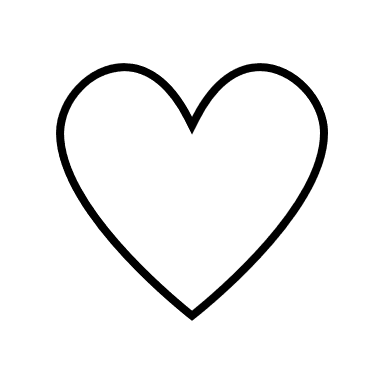 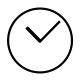 (Kids – use your worship packet and the tools listed at the end of the bulletin to do all these things.)Southminster Presbyterian Church Palm/Passion Sunday or the 55th Sunday of CovidMarch 28, 20219:30 a.m. Find the link for the service on one of these sites:1) our Facebook page: https://www.facebook.com/SouthminsterGlenEllyn/
2) our web site: https://www.southminsterpc.org/worship-videos
3) our YouTube channel:
https://www.youtube.com/channel/UCPgWICngOvkmR1OXgCG_wiA/videosIf the video feed is interrupted during the service, we will continue to record and then post the full video on Facebook and our web site as soon as possible.   1	Gathering Music:  	O Blessed Spring; Hosanna, Hosanna;
 		 Clap Your Hands; Great Is the Lord; 
 		How Majestic Is Your Name; We Will Glorify the King of Kings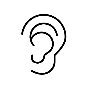 Our slideshow today is photos of our congregation praising God.  2	Welcome, Announcements, and Moment for Mission3 	Lighting the Candles       	(Psalm 118:19)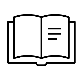 Open to me the gates of righteousness, that I may enter through them 
and give thanks to the Lord. 4	Improvisational Prelude 	 5	Call to Worship  	   		Leader:	Blessed is the one who comes in the name of the Lord.	All:	Hosanna in the highest! 6	Hymn 196:	All Glory, Laud, and Honor    (verse 1)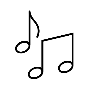 All glory, laud, and honor to thee, Redeemer, King,To whom the lips of children made sweet hosannas ring!Thou art the King of Israel, thou David’s royal Son,Who in the Lord’s name comest, the King and blessed One.All glory, laud, and honor to thee, Redeemer, King,To whom the lips of children made sweet hosannas ring! 7 	Prayer of Confession: 		Lord God, you came to us in Jesus Christ, and we are grateful, but we have held back making you the cornerstone of our lives. Be first in our lives; be the foundation and rock of our lives. Knowing that anything we build without you will not last. In the name of Jesus Christ, who is both savior and Lord, we pray. Amen.           		(Time of silence for personal prayer and confession)    	 8	Declaration of the Grace of God/Assurance of Pardon    	(Psalm 103)	Leader:	Let us declare the good news of Jesus Christ!	People:	As far as the East is from the West, 
 		so far does God remove our sins from us!	All:	 In the name of Jesus Christ, we are forgiven! 9	Response:  	Kyrie Kyrie, Kyrie eleison.Kyrie, Kyrie eleison.Christe, Christe eleison.Christe, Christe eleison.Kyrie, Kyrie eleison.Kyrie, Kyrie eleison, eleison.		(The words are Greek for Lord have mercy, Christ have mercy.)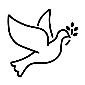 10	The Passing of the Peace                                11	Word with Children 		Deb Bohi 	For children worshiping in the sanctuary, please stay with your families during the Word
 	with Children. When our Covid rules change, we will welcome you back up front.12	Prayer for Illumination     13    Scripture Lesson: Luke 19:29-4414    Sermon: 	“Receive the King of Peace”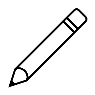 Children, as you listen to the sermon, you may want to choose an activity 
from the children’s packet that will help you think about what you hear in the sermon.15	Hymn 197: 	Hosanna, Loud Hosanna  (verse 3)        “Hosanna in the highest!” That ancient song we sing,For Christ is our Redeemer; the Lord of heaven, our King.O may we ever praise him with heart and life and voice,And in his blissful presence eternally rejoice.16	Prayers of the People and the Lord’s Prayer    		Leader:	Lord, in your mercy, 		People:	hear our prayers.   The Lord’s Prayer:Our Father who art in heaven, hallowed be thy name. Thy kingdom come, 
thy will be done, on earth as it is in heaven. Give us this day our daily bread; 
and forgive us our debts, as we forgive our debtors; and lead us not into
temptation, but deliver us from evil. For thine is the kingdom and the power 
and the glory, forever. Amen.Children, draw or write something you would like to say to God in prayer this morning. 
If you want to share it with the church, you may also leave a message 
on the church phone line.Offering of Ourselves and Our Gifts17	Offertory:    	Ride On! Ride On in Majesty!	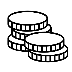 18	*Doxology 		Hymnal #606Praise God, from whom all blessings flow;Praise Him all creatures here below;Praise Him above, ye heavenly host;Praise Father, Son, and Holy Ghost. Amen.19	Prayer of Thanksgiving and Dedication  20	Saying What We Believe/Affirmation of Faith  (unison)	(Luke 23:39-43)One of the criminals who were hanged there kept deriding him and saying, “Are you not the Messiah? Save yourself and us!” But the other rebuked him, saying, “Do you not fear God, since you are under the same sentence of condemnation? And we indeed have been condemned justly, for we are getting what we deserve for our deeds, but this man has done nothing wrong.” Then he said, “Jesus, remember me when you come into your kingdom.”  He replied, “Truly I tell you, today you will be with me in Paradise.”21	Hymn 209: 	My Song Is Love Unknown  (verse 1)My song is love unknown, my Savior’s love to me,Love to the loveless shown that they might lovely be.O who am I that for my sake 
My Lord should take frail flesh, and die?22	Charge and Benediction       	Leader:	Now go and serve the Lord,
  	People: 	For we are blessed to be a blessing!	  Leader:  The cross,	All:  We shall take it.
  Leader:  The bread, 	All:  We shall break it.
  Leader:  The pain, 	All:  We shall bear it.
  Leader:  The joy, 	All:  We shall share it.
  Leader:  The Gospel, 	All:  We shall live it.
  Leader:  The love, 	All:  We shall give it.
  Leader:  The light, 	All:  We shall cherish it.
  Leader:  The darkness, 	All:  God shall perish it.
  Leader:  For Jesus’ sake. 	All:  Amen.
23	Hymn 227: 	Jesus, Remember Me Jesus, remember me when you come into your kingdom.Jesus, remember me when you come into your kingdom.24	PostludeParticipants and Technical CrewRev. Wendy BodenLiturgists: Blair Nelson, Christine Olfelt Musicians: Tom Anderson, David KozichTech support: Steve Henkels, David Kozich, Chris Kozich The flowers today are given by Sandy and Ned Lopata in honor of their 50th wedding anniversary.Good Morning to our Children:To complete all the activities in this worship folder you will need:ears to heara mouth to sing  hands to foldeyes to read a brain to think  a worship kit including:something to color with – crayons, markers or colored pencilssomething to write with, like a pen or pencilsomething to write on, like a table or a clipboardscissors and tape  If you would like a worship kit for your child, please contact Christine@southminsterpc.org and one will come to you!A Guide to Our Worship SymbolsQuotations for our Worship Symbols Guide are taken from Our Order of Worship by Teresa Lockhart Stricklen, Associate for Worship, Presbyterian Church (USA), found at https://www.pcusa.org/site_media/media/uploads/theologyandworship/pdfs/order_of_worship_brochure_dec_2008.pdf. Edited.We listenWe pass the peaceWe read alongWe give our offering of time, talent and treasureWe standWe sing if we are at homeWe prayWe respondWe participate
 in the Word 
with ChildrenWe listen: “Basically, the sermon is God’s dynamic, eternal Word spoken to us in such a way that we might hear what God has to say to us and be encouraged to follow the Lord 
in faith.  We pass the peace: “…We greet one another with the peace of Christ as common forgiven sinners. As we are forgiven, so we forgive. This is also a good time to reconcile with those family members who drove us crazy trying to get to church on time, church members with whom we have tensions, or people we're not so happy to see.”We read along: “God’s Word comes to us in many ways—through scripture, special music, sermons. Listen for God's eternal Word addressing you with good news about the Lord’s love for you and all people.”We give our offering of time, talent, and treasure: “This is the time when we give ourselves, all that we are, and all that we have, to God’s service. As a symbol of what is of value to us, we make an offering… to promote the gospel.”We stand: “We stand as a way of saying, “This is where I stand,” and as a way of standing in continuity with the people of God of ages past…”We sing: “…We sing praise with hearts and minds (even if that's a little out of tune), just enjoying God for who God is. As we open up the pathways of breath to sing praise, we make space for the Spirit breath to fill us.” Even if we simply listen and read the words, we are praising God.We pray: The first thing we do is pray—for our world, the church, other people, and ourselves. The prayer is our prayer as a church. One person may pray for us, but we are all praying together as one in our hearts, continuing Christ’s ministry of prayer for the world.”We respond: Responding by writing or drawing helps us remember what we are hearing and is a chance to express our beliefs.We participate in the Word with Children: It is called the Word WITH Children because the whole church is invited to listen with the fresh, faith-filled ears of children to the proclaimed message.